 Правила общения в семьеНАЧИНАЙТЕ УТРО С УЛЫБКИ.НЕ ДУМАЙТЕ О РЕБЕНКЕ С ТРЕВОГОЙ.УМЕЙТЕ «ЧИТАТЬ» РЕБЕНКА.НЕ СРАВНИВАЙТЕ ДЕТЕЙ ДРУГ С ДРУГОМ.ХВАЛИТЕ ЧАСТО И ОТ ДУШИ.ОТДЕЛЯЙТЕ ПОВЕДЕНИЕ РЕБЕНКА ОТ ЕГО СУЩНОСТИ.ИСПЫТЫВАЙТЕ РАДОСТЬ ОТ СОВМЕСТНОЙ  С РЕБЕНКОМ ДЕЯТЕЛЬНОСТИ.    Мини-викторина «Семья»Из названий литературных произведений исчезли слова, обозначающие семейное родство. Верните их на свои места.

«Бабушкин ____ и его ______» (В. Крапивин)

«___________ Метелица» (братья Гримм)

«___________ Карамазовы» (Ф.М. Достоевский)

«Бузинная ___________ » (Х.К. Андерсен)

«________ Мазай и зайцы» (Н.А.Некрасов)

«___________ капитана Гранта» (Ж. Верн)
Муниципальное автономное дошкольное образовательное учреждение центр развития ребенка – детский сад №18города Кропоткин муниципального образования Кавказский районОСНОВЫ НРАВСТВЕННЫХ ОТНОШЕНИЙ В СЕМЬЕ.Составитель: Султанова Н.В.                                 2014г.                      РОДИТЕЛИ!!!ПРОЯВЛЯЙТЕ ИНТЕРЕС К ЖИЗНИ  И  ПРОБЛЕМАМ РЕБЕНКА, БУДЬТЕ ИСКРЕННИМИ – ПОДРАЖАЯ, ОН ОЧЕНЬ СКОРО ВЕРНЕТ ЭТО ВАМ.ВАШИ ПОКАЗНЫЕ ВЕЖЛИВОСТЬ И ЧУТКОСТЬ К ОКРУЖАЮЩИМ ЛЕГКО РАСПОЗНАЕТСЯ РЕБЕНКОМ, И ОН УЧИТСЯ ЛЖИ И ЛИЦЕМЕРИЮ.ПОСТУПАЙТЕ С  ДРУГИМИ ЛЮДЬМИ ТАКТИЧНО, БУДЬТЕ ТЕРПЕЛИВЫ К ЧУЖИМ НЕДОСТАТКАМ - ЭТО БУДЕТ ДЛЯ ВАШЕГО РЕБЕНКА  УРОКОМ ДОБРОТЫ И ЧЕЛОВЕЧНОСТИ.НЕ ГОВОРИТЕ О ЛЮДЯХ НЕУВАЖИТЕЛЬНО, ПЛОХО -РЕБЕНОК  ПОДРАСТЕТ И СТАНЕТ ОТЗЫВАТЬСЯ ТАК ЖЕ О ВАС.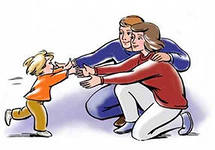 ПОВЕДЕНИЕ- ЭТО НРАВСТВЕННОЕ МЕРИЛО ЧЕЛОВЕКА. ПРОЯВЛЯЙТЕ БЛАГОРОДСТВО ПРИ ЛЮБЫХ ОБСТОЯТЕЛЬСТВАХ. СТАНЬТЕ ПРИМЕРОМ ДЛЯ СВОЕГО РЕБЕНКА.Вспомните и оговорите с детьми  русские народные пословицы об отношениях в семье.Роднее матери родни нет.Родную мать никем не заменишь.Ближе матери друга нет.Без отца — полсироты, а без матери и вся сирота.Материнская ласка конца не имеет.В материнском сердце про всех детей ласки хватит.Всякой матери свое дитя мило.Родная мать и высоко замахивает, да не больно бьет.